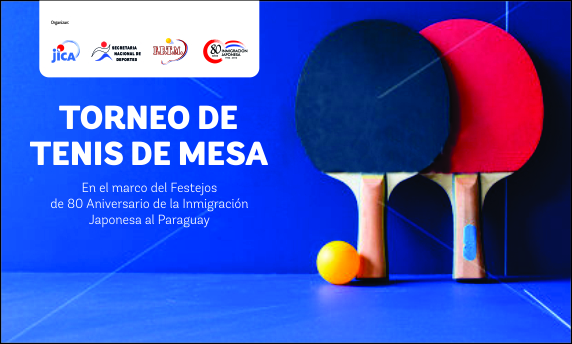 TORNEO DE TENIS DE MESA“80 ANIVERSARIO DE LA INMIGRACIÓN JAPONESA AL PARAGUAY”Formulario de inscripciónNombre del Representante del Equipo：　　　　　　　　　　　　　　　　　　　　　　　　　　　　　　　Tel.：　　　　　　　　　　　　　　　Institución o Club:　　　　　　　　　　　　　　　　　　　　　　　　　　　　　 Miembros del Equipo:OBS: favor enviar el presente formulario al correo electrónico: fptm_paraguay@hotmail.com antes del 03 de octubre del 2016.Nombre Nro. DocumentoNro. Contacto1.2.3.